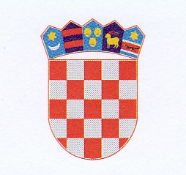 R E P U B L I K A    H R V A T S K AKRAPINSKO-ZAGORSKA ŽUPANIJAUpravni odjel za obrazovanje, kulturu,šport i tehničku kulturuPovjerenstvo za dodjelu stipendijaKLASA: 604-02/21-01/09URBROJ: 2140/1-10-5-21-17Zabok, 23. studenoga 2021.Na temelju članka 19. Pravilnika o dodjeli stipendija učenicima srednjih škola i studentima Krapinsko-zagorske županije («Službeni glasnik Krapinsko-zagorske županije» br. 42/21.), Povjerenstvo za dodjelu stipendija izvršilo je bodovanje i utvrdilo redoslijednu listu za učeničke stipendije, a potvrdilo nadležno tijelo slijedećim aktom:Župan Krapinsko-zagorske županije, dana 22. studenoga 2021. godine donio je Zaključak (Klasa: 604-02/21-01/09, Urbroj: 2140/01-02-21-16) o dodjeli stipendija učenicima srednjih škola Krapinsko-zagorske županije za školsku 2021./2022. godinu.	Sukladno članku 19. Pravilnika, Povjerenstvo za dodjelu stipendija objavljuje REDOSLIJEDNU LISTU ZA UČENIČKE STIPENDIJE – A KATEGORIJA –STIPENDIJE ZA NADARENE UČENIKE ZA 2021/2022. šk./g.IME I PREZIME							BROJ BODOVA1. OTTO BREZAK								672. BLAŽ STUŽIĆ								343.  NIKA KOVAČIĆ								304. GABRIJEL KUČKO							28 5. ANAMARIJA KIC							276. LUCIJA BELOŠEVIĆ							267. KLARA MIHOVILIĆ							248. LUKA LOVREK								239. HRVOJE PONGRAČIĆ							2010. NIKOLA DAKOVIĆ							2011. BENJAMIN GORŠČAK							2012. ANAMARIJA DRAGANIĆ						1913. MATIJA TUŠEK 							1714. IDORA TOMAŠKOVIĆ							1715. IVONA KURTOIĆ							1616. KLARA FERIŠAK							1617. NIKA MACAN								1518. FILIP PONDELJAK							1519. LARA JAZBEC								1320. PETRA BLAGEC							1321. LEA MRAZ								1222. LEON VINCELJ								1123. IVANA ŽUKINA								1124. PAULA SVIBEN								1125. LUKA OSLIĆ								1126. MAGDALENA BLAGEC						1127. DOMINIK PAŽAMETA							1028. ANA LATIN								1029. MELANI BERIĆ								1030. MARIJA MIKETIĆ							10________________________________________________________________________________31. DINA JANĐEL								  932. LUCIJA MUŽAR								  9  33. IVONA PAVIĆ								  934. LUCIJA SVRTAN							  935. NIKOLINA KRANJEC							  936. IVONA ŠKROBOT							  937. MAGDALENA ŠKREBLIN						  938. MARGARETA FRGEC							  939. TENA OSREDEČKI							  840. PATRICIJA PETEK							  841. MIHAEL JAMBREK							  842. ELLA RANOGAJEC INKRET						  843. LUKA VINCELJ								  744. HELENA MIKETIĆ							  745. LEA SEDAK BENČIĆ							  746. LEA BEBER								  747. VANJA TURNER							  748. DENIS GREGUROVIĆ							  749. VIKTOR VEVEREC							  650. MANUEL FIJAN								  651. KARLO MLADIĆ							  652. MARTA VEVEREC							  653. LEONA HORVATIN							  654. MIA JURINA								  655. MARTIN ŠKALIČKI							  656. STELA HORVAT							  657. MIRTA MEŠTROVIĆ							  658. ANA TEPEŠ								  659. ANTONIJA DUH							  660. MIHAEL SMRČEK							  661. PATRICIA KRESONJA							  562. LEA NOVAK								  563. DORA LJUBIĆ								  564. DOMINIK MIHALJINEC						  565. ANAMARIJA GLUHAK						  566. LANA SOKSER								  567. TAMARA HARCET							  568. SARA JURINA								  569. IVANA KOSMAT							  570. MIA PAVIĆ								  571. LOVRO GRETIĆ								  572. SARA ŠAIĆ								  573. IVANA FEKEŽA								  574. MATIJA MIKULEC							  575. LANA PAVIĆ								  576. KLAUDIA HORVAT							  577. LUCIJA MEZDIĆ							  578. LUKA HORVAT								  579. AMALIJA LATIN							  580. KLARA HAUS								  581. NIKA KRAMAR								  582. SARA JAKOPOVIĆ							  583. MARKO NULI								  584. DOMINIK PLAHUTAR							  585. MARTIN POŠTEK							  586. NINO LUPINSKI								  487. VINKO KRKLEC							  488. LORENA HORVATEK							  489. BARBARA KOVAČ							  490. ANA PUŠELJ								  491. LEONARDA DRAGANIĆ						  492. ANA LJUBIĆ-REPAR							  493. MARIN ZAVRŠKI							  494. ELA KATALENIĆ							  495. KARLO MOJČEC							  496. MAJA LEVAK								  497. MATIJA GREGURIĆ							  498. SANJA BOSNAR							  499. LUKA LUKŠIĆ								  4100. KLARA NIZIĆ								  4101. DORA PRUGOVEČKI							  4102. VITO CESAREC							  4103. MIHAELA CIMIĆ							  3104. LEDA VARŽIĆ								  3105. ANA GALIC								  3106. LUCIJA FLEGAR							  3107. ANA KRAJNIK								  3108. MAGDALENA ČEHULIĆ						  2109. JELENA KLANJČIĆ							  2110. LANA LASIĆ								  2111. LUCIJA ZAJEC								  2112. KATJA SKUŠIĆ							  1113. KARLA PREMOR							  1114. EMA SOKOLIĆ								  1115. MARTINA ŠPOLJAR							  1116. IVAN DOLOVČAK							  1117. MATIJA HMELINA							  1118. KATJA VRHOVSKI							  1119. PETRA ČAJKO								  1120. MATEO CERČIĆ							  1121. LANA LJUBEK								  1122. KARLO VRHOVSKI							  1123. DOROTEJA MARKUŠ							  1124. MARINA JAGUŠIĆ							  1 	Temeljem Zaključka župana Krapinsko-zagorske županije (Klasa: 604-02/21-01/09, Urbroj: 2140/01-02-21-15, i 2140/01-02-21-16 od 19. studenoga 2021. g.), pravo na stipendiju ostvaruju podnositelji zahtjeva od rednog broja 1. do rednog broja 30. na redoslijednoj listi.Podnositelji zahtjeva od rednog broja 31. do rednog broja 124. nisu ostvarili pravo na stipendiju, zbog ostvarenog broja bodova i zauzetog mjesta na redoslijednoj listi.	Podnositelji zahtjeva koji nisu ostvarili pravo na stipendiju mogu izvršiti uvid u bodovnu listu i postupak bodovanja u Upravnom odjelu za obrazovanje, kulturu, šport i tehničku kulturu, Zabok, Kumrovečka 6.	U roku 8 dana od dana objave redoslijedne liste podnositelji zahtjeva imaju pravo prigovora županu Krapinsko-zagorske županije.PREDSJEDNICA  POVJERENSTVA                  Mirjana Smičić Slovenec, prof.